Agency overviewThe Department of Regional NSW was formed in 2020 as a central agency for regional issues. The Department is responsible for building resilient regional economies and communities, strengthening primary industries, managing the use of regional land, overseeing the state’s mineral and mining resources and ensuring government investment in regional NSW is fair and delivers positive outcomes for local communities and businesses. The NSW Department of Primary Industries (NSW DPI) supports the development of profitable primary industries that create a more prosperous NSW and contributes to a better environment through the sustainable use of natural resources. Within NSW DPI, Agriculture (DPI Ag) leads agricultural industry development through extension, science and research, industry policy and regulatory compliance functions to foster sustainable and economic agricultural industries.Primary purpose of the roleThe Executive Support Officer provides a comprehensive range of high-level administrative services to the Director Southern Cropping Systems and the Director Pastures to support the efficient and effective operation of the two Units and the optimal utilisation of both Directors time and resources. The role also provides executive support to the Southern Cropping Systems and Pastures Leaders and team members.Key accountabilitiesProvide confidential executive support to the Directors and similar support to the Southern Cropping Systems and Pastures teams including the timely preparation of correspondence, briefs and reports, presentations and other essential documentation, ensuring streamlined and effective outcomesManage the Directors time commitments and diaries to prioritise and filter information requests, communicate urgent matters for attention, refer operational matters to other staff, monitor deadlines and follow-up; and renegotiate deadlines if requiredCoordinate the preparation of relevant documentation for procurement, team recruitment and projects.Maintain databases and other tools to generate reports for projects, workplace health and safety, employment contracts, and finance and budget mattersProvide assistance, advice and support to the Southern Cropping Systems and Pastures teams across a variety of applications including Microsoft Office applications (Teams, Sharepoint, Outlook), CM9 Records Management System, MyHQ, PageUp Recruitment and MyOutcomes Budget and Financial reporting. Coordinate the maintenance of information published on Microsoft SharePoint. Workplace and the intranet.Source, format, and collate all necessary documentation including undertaking research on issues in preparation for meetings, conferences and forums to ensure relevant information is at hand and in an easily accessible formatProvide secretariat support for leadership meetings, working groups and committees, including organising meeting venues and travel logistics, preparation of agendas, collating papers, taking minutes, and following up on status of priority actionsDevelop and maintain relationships between the Directors and key internal and external stakeholders by providing positive and efficient client serviceKey challengesCoordinating confidential matters requiring the Director’s attention particularly the handling of politically sensitive or embargoed material and initiate responses to urgent requests for information, briefings or adviceMeeting the pressure of tight timeframes and competing deadlines in a high volume work environment in a geographically dispersed groupEstablishing and maintaining strong and effective working relationships and working proactively across the Southern Cropping Systems and Pastures teams.Key relationshipsRole dimensionsDecision makingManages day-to-day tasks independently and works with minimal supervision, using initiative to anticipate the needs of the Directors Coordinates the Director’s diary and activities to maximise time and logistics Prepares draft correspondence, reports, agendas, minutes and presentations and quality controls incoming material Screens contacts to ensure the Director is not distracted by inappropriate queries, referring to relevant staff as appropriateDevelops and leads activities which improve systems and processesReporting lineDirector Southern Cropping Systems and Director PasturesDirect reportsNilBudget/ExpenditureNilCapabilities for the roleThe NSW Public Sector Capability Framework applies to all NSW public sector employees. The Capability Framework is available at www.psc.nsw.gov.au/capabilityframeworkCapability summaryBelow is the full list of capabilities and the level required for this role. The capabilities in bold are the focus capabilities for this role. Refer to the next section for further information about the focus capabilities.Focus capabilitiesThe focus capabilities for the role are the capabilities in which occupants must demonstrate immediate competence. The behavioural indicators provide examples of the types of behaviours that would be expected at that level and should be reviewed in conjunction with the role’s key accountabilities.Cluster/Agency  Regional NSW Agency Department of Planning and EnvironmentDivision/Branch/Unit DPI / Agriculture / Southern Cropping Systems and Pastures  LocationWagga WaggaClassification/Grade/BandClerk Grade 5/6 Executive Support OfficerANZSCO Code521111PCAT Code1131592Date of ApprovalUpdated (October 2022)Agency Websitewww.dpi.nsw.gov.auWho       WhyInternalDirector Southern Cropping SystemsDirector Pastures Provide executive level support to the Director and negotiate priorities and completion of tasks and projects Organise and coordinate diary and travel arrangementsManagers and Team LeadersDeliver advice and exchange information on operational mattersPrioritise workflow for requests and approvalsCoordinate input into correspondence and briefingsSenior DPI ExecutiveOffice of the Director GeneralMinister’s Office and Ministerial Liaison UnitCoordinate briefing materials and correspondenceLiaise regularly with Departmental executive assistants and other staff across the Department to source and exchange information as requiredExternalStakeholders and clients, at a senior level, including government agencies, working groups and committees and other stakeholder groupsEstablish and maintain working relationships and networks to address highly confidential and sensitive mattersCoordinate meetings, travel and agendasNSW Public Sector Capability FrameworkNSW Public Sector Capability FrameworkNSW Public Sector Capability FrameworkCapability GroupCapability NameLevel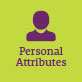 Display Resilience and CourageIntermediateAct with IntegrityIntermediateManage SelfIntermediateValue DiversityFoundational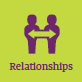 Communicate EffectivelyIntermediateCommit to Customer ServiceIntermediateWork CollaborativelyFoundationalInfluence and NegotiateFoundational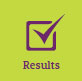 Deliver ResultsIntermediatePlan and PrioritiseIntermediateThink and Solve ProblemsFoundationalDemonstrate AccountabilityIntermediate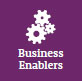 FinanceFoundationalTechnologyIntermediateProcurement and Contract ManagementFoundationalProject ManagementFoundationalNSW Public Sector Capability FrameworkNSW Public Sector Capability FrameworkNSW Public Sector Capability FrameworkGroup and CapabilityLevelBehavioural IndicatorsPersonal AttributesDisplay Resilience and CourageIntermediateBe flexible and adaptable and respond quickly when situations changeOffer own opinion and raise challenging issuesListen when ideas are challenged and respond in a reasonable wayWork through challengesStay calm and focused in the face of challenging situationsPersonal AttributesAct with IntegrityIntermediateRepresent the organisation in an honest, ethical and professional waySupport a culture of integrity and professionalismUnderstand and follow legislation, rules, policies, guidelines and codes of conductHelp others to understand their obligations to comply with legislation, rules, policies, guidelines and codes of conductRecognise and report misconduct, illegal or inappropriate behaviourReport and manage apparent conflicts of interestRelationshipsCommunicate EffectivelyIntermediateFocus on key points and speak in ‘Plain English’Clearly explain and present ideas and argumentsListen to others when they are speaking and ask appropriate, respectful questionsMonitor own and others’ non-verbal cues and adapt where necessaryPrepare written material that is well structured and easy to follow by the intended audienceCommunicate routine technical information clearlyRelationshipsCommit to Customer ServiceIntermediateSupport a culture of quality customer service in the organisationDemonstrate a thorough knowledge of the services provided and relay to customersIdentify and respond quickly to customer needsConsider customer service requirements and develop solutions to meet needsResolve complex customer issues and needsCo-operate across work areas to improve outcomes for customersResultsDemonstrate AccountabilityIntermediateTake responsibility and be accountable for own actionsUnderstand delegations and act within authority levelsIdentify and follow safe work practices, and be vigilant about their application by self and othersBe alert to risks that might impact the completion of an activity and escalate these when identifiedUse financial and other resources responsiblyBusiness EnablersTechnologyIntermediateApply computer applications that enable performance of more complex tasksApply practical skills in the use of relevant technologyMake effective use of records, information and knowledge management functions and systemsUnderstand and comply with information and communications security and acceptable use policiesSupport the implementation of systems improvement initiatives and the introduction and roll-out of new technologies